МУНИЦИПАЛЬНЫЙ СОВЕТВНУТРИГОРОДСКОГО МУНИЦИПАЛЬНОГО ОБРАЗОВАНИЯГОРОДА ФЕДЕРАЛЬНОГО ЗНАЧЕНИЯ САНКТ – ПЕТЕРБУРГАМУНИЦИПАЛЬНЫЙ ОКРУГ СОСНОВАЯ ПОЛЯНА_____________________________________________________________     198264, Санкт-Петербург, ул. Пограничника Гарькавого, дом 22, корп. 3РЕШЕНИЕот __.__.2023 г. №___Об утверждении положения о порядке сдачи квалификационного экзамена муниципальными служащими Муниципального Совета и Местной администрации внутригородского муниципального образования города федерального значения Санкт-Петербурга 
муниципальный округ Сосновая ПолянаВ соответствии с Федеральным законом от 02.03.2007 № 25-ФЗ «О муниципальной службе в Российской Федерации», Законом Санкт-Петербурга от 15.02.2000 № 53-8 
«О регулировании отдельных вопросов муниципальной службы в Санкт-Петербурге», Уставом внутригородского муниципального образования города федерального значения 
Санкт-Петербурга муниципальный округ Сосновая Поляна решил:1. Утвердить Положение о порядке сдачи квалификационного экзамена муниципальными служащими Муниципального Совета и Местной администрации внутригородского муниципального образования города федерального значения 
Санкт-Петербурга муниципальный округ Сосновая Поляна согласно приложению 
к настоящему Решению.2. Признать утратившим силу решение Муниципального Совета от 25.02.2011 № 153 
«Об утверждении Положения «О порядке сдачи квалификационного экзамена муниципальными служащими Муниципального Совета и Местной администрации внутригородского муниципального образования Санкт-Петербурга муниципального округа СОСНОВАЯ ПОЛЯНА» и об отмене Решения № 107 от 28.05.2010 г.».3. Настоящее Решение вступает в силу с момента его официального опубликования (обнародования).4. Контроль за исполнением настоящего Решения возложить на Главу муниципального образования, исполняющего полномочия председателя Муниципального Совета 
МО Сосновая Поляна.Главу муниципального образования, исполняющего полномочия председателя Муниципального Совета МО Сосновая Поляна                                       С. Ю. Давыдова
Приложение к Решению Муниципального Совета МО Сосновая Полянаот __.__.2023 г. № ___Положение о порядке сдачи квалификационного экзамена муниципальными служащими Муниципального Совета и Местной администрации внутригородского муниципального образования города федерального значения Санкт-Петербурга муниципальный округ Сосновая Поляна 1. Положение о порядке сдачи квалификационного экзамена муниципальными служащими Муниципального Совета и Местной администрации внутригородского муниципального образования города федерального значения Санкт-Петербурга муниципальный округ Сосновая Поляна (далее - Положение) разработано в соответствии 
с Федеральным законом от 02.03.2007 № 25-ФЗ «О муниципальной службе в Российской Федерации», Законом Санкт-Петербурга от 15.02.2000 № 53-8 «О регулировании отдельных вопросов муниципальной службы в Санкт-Петербурге» и Уставом внутригородского муниципального образования города федерального значения Санкт-Петербурга муниципальный округ Сосновая Поляна.2. Настоящим Положением определяется порядок сдачи квалификационного экзамена муниципальными служащими Муниципального Совета и Местной администрации 
(далее - муниципальные служащие) внутригородского муниципального образования города федерального значения Санкт-Петербурга муниципальный округ Сосновая Поляна 
(далее – МО Сосновая Поляна).3. Квалификационный экзамен проводится: а) при решении вопроса о присвоении муниципальному служащему, не имеющему классного чина муниципальной службы (далее - классный чин), первого классного чина 
по замещаемой должности муниципальной службы; б) при решении вопроса о присвоении муниципальному служащему очередного классного чина по замещаемой должности муниципальной службы, который присваивается муниципальному служащему по истечении срока, установленного для прохождения муниципальной службы в предыдущем классном чине, и при условии, что он замещает должность муниципальной службы, для которой предусмотрен классный чин, равный 
или более высокий, чем классный чин, присваиваемый муниципальному служащему; в) при решении вопроса о присвоении муниципальному служащему классного чина после назначения его на более высокую должность муниципальной службы, если для этой должности предусмотрен более высокий классный чин, чем тот, который имеет муниципальный служащий.4. Главе Местной администрации МО Сосновая Поляна первый классный чин присваивается не позднее одного месяца после заключения контракта.5. Квалификационный экзамен проводится по решению руководителя органа местного самоуправления, которое он принимает по собственной инициативе или по инициативе муниципального служащего.6. Квалификационный экзамен проводится по решению руководителя органа местного самоуправления по мере необходимости, но не чаще одного раза в год и не реже одного раза в три года. 7. Квалификационный экзамен, проводимый по инициативе муниципального служащего, считается внеочередным и проводится не позднее чем через три месяца после дня подачи муниципальным служащим письменного заявления о присвоении классного чина.8. Решение о проведении квалификационного экзамена муниципального служащего Муниципального Совета МО Сосновая Поляна (далее – Муниципальный Совет) оформляется Распоряжением Главы МО Сосновая Поляна. 9. Решение о проведении квалификационного экзамена муниципального служащего Местной администрации МО Сосновая Поляна (далее – Местная администрация) оформляется Распоряжением Местной администрации МО Сосновая Поляна. 10. Квалификационный экзамен проводится конкурсной комиссией (далее - Комиссия). Комиссия состоит из 5 человек: председателя, заместителя председателя, секретаря 
и членов комиссии.Состав Комиссии формируется таким образом, чтобы была исключена возможность возникновения конфликтов интересов, которые могли бы повлиять на принимаемые конкурсной комиссией решения.В состав Комиссии могут входить депутаты Муниципального Совета МО Сосновая Поляна, муниципальные служащие, а также представители научных и образовательных организаций, других организаций, приглашаемые соответствующим органом местного самоуправления в качестве независимых экспертов - специалистов по вопросам, 
связанным с муниципальной службой. 11. В Распоряжении о проведении квалификационного экзамена указываются: а) положения о формировании Комиссии и порядок ее деятельности (в соответствии 
с настоящим Положением); б) дата, время и место проведения квалификационного экзамена; в) список муниципальных служащих, которые должны сдавать квалификационный экзамен; г) перечень документов, необходимых для проведения квалификационного экзамена. 12. Решение о предстоящей сдаче квалификационного экзамена доводится 
до сведения муниципального служащего не позднее чем за месяц до его проведения. 13. Не позднее чем за месяц до проведения квалификационного экзамена непосредственный руководитель муниципального служащего направляет в Комиссию отзыв об уровне профессиональной подготовки и о возможности присвоения ему классного чина. 14. Муниципальный служащий должен быть ознакомлен с отзывом, указанным 
в пункте 13 настоящего Положения, не менее чем за две недели до проведения квалификационного экзамена. Муниципальный служащий вправе представить в Комиссию заявление о своем несогласии с указанным отзывом. 15. При проведении квалификационного экзамена Комиссия оценивает уровень профессиональный подготовки муниципальных служащих в соответствии с требованиями должностных инструкций муниципальных служащих, сложностью и ответственностью работы, выполняемой муниципальными служащими, на основе экзаменационных процедур 
с использованием не противоречащих федеральным законам и другим нормативным правовым актам Российской Федерации методов оценки профессиональных качеств муниципальных служащих, включая индивидуальное собеседование и тестирование 
по вопросам, связанным с выполнением должностных обязанностей по замещаемой должности муниципальной службы. 16. Решение о результате квалификационного экзамена выносится Комиссией 
в отсутствие муниципального служащего и его непосредственного руководителя открытым голосованием простым большинством голосов присутствующих на заседании членов Комиссии. При равенстве голосов муниципальный служащий признается сдавшим квалификационный экзамен. 17. По результатам квалификационного экзамена в отношении муниципального служащего комиссией выносится одно из следующих решений:а) признать, что муниципальный служащий сдал квалификационный экзамен, 
и рекомендовать его для присвоения классного чина;б) признать, что гражданский служащий не сдал квалификационный экзамен.18. Результат квалификационного экзамена заносится в экзаменационный лист муниципального служащего, составленный по форме согласно приложению к настоящему Положению. Экзаменационный лист подписывается председателем, заместителем председателя, секретарем и членами комиссии, присутствовавшими на заседании. Муниципальный служащий знакомится с экзаменационным листом под подпись. Экзаменационный лист муниципального служащего и отзыв об уровне профессиональной подготовки и о возможности присвоения ему классного чина хранятся 
в личном деле муниципального служащего. 19. Результаты квалификационного экзамена направляются руководителю органа местного самоуправления не позднее чем через семь дней после его проведения. 20. На основании результатов квалификационного экзамена руководитель органа местного самоуправления принимает решение о присвоении в установленном порядке классного чина муниципальному служащему, сдавшему квалификационный экзамен. 21. Копия Распоряжения о присвоении муниципальному служащему классного чина приобщается к личному делу муниципального служащего. Информация о присвоении классного чина вносится в сведения о трудовой деятельности и представляется в порядке, установленном законодательством Российской Федерации об индивидуальном (персонифицированном) учете в системе обязательного пенсионного страхования, 
для хранения в информационных ресурсах Фонда пенсионного и социального страхования Российской Федерации не позднее 25-го числа месяца, следующего за месяцем, в котором был присвоен классный чин, или при представлении сведений об увольнении в случае увольнения муниципального служащего до отчетной даты. 22. Запись о присвоении классного чина вносится в трудовую книжку муниципального служащего (при ее наличии). 23. Муниципальный служащий, не сдавший квалификационный экзамен, 
может выступить с инициативой о проведении повторного квалификационного экзамена 
не ранее чем через шесть месяцев после проведения данного экзамена. 24. Муниципальный служащий вправе обжаловать результаты квалификационного экзамена в соответствии с законодательством Российской Федерации. Приложение к Положению о порядке сдачи квалификационного экзамена муниципальными служащими Муниципального Совета 
и Местной администрации 
внутригородского муниципального образования города федерального значения Санкт-Петербурга муниципальный округ Сосновая ПолянаЭкзаменационный лист муниципального служащего________________________________________________________________________________(наименование органа местного самоуправления)1. Фамилия, имя, отчество _________________________________________________________2. Год, число и месяц рождения ____________________________________________________3. Сведения о профессиональном образовании, наличии ученой степени, ученого звания ________________________________________________________________________________(когда и какое учебное заведение окончил,________________________________________________________________________________специальность и квалификация по образованию,________________________________________________________________________________ученая степень, ученое звание)4. Замещаемая должность муниципальной службы на момент проведения квалификационного экзамена и дата назначения на эту должность _________________________________________5. Стаж муниципальной службы ____________________________________________________6. Общий трудовой стаж ___________________________________________________________7. Классный чин, присвоенный муниципальному служащему ____________________________________________________________________________________________________________(указание классного чина и дата его присвоения)8. Вопросы к муниципальному служащему и краткие ответы на них ______________________________________________________________________________________________________9. Замечания и предложения, высказанные конкурсной комиссией _______________________________________________________________________________________________________10. Предложения, высказанные муниципальным служащим _____________________________________________________________________________________________________________11. Оценка уровня профессиональной подготовки муниципального служащего по результатам квалификационного экзамена ______________________________________________________________________________________________________________________________________(признать, что муниципальный служащий сдал квалификационный экзамен, и    рекомендовать его для присвоения классного чина муниципальной службы; признать, что муниципальный служащий не сдал квалификационный экзамен)12. Количественный состав конкурсной комиссии _____________________________________На заседании присутствовало _____ членов конкурсной комиссииКоличество голосов за _____, против _____13. Примечания ________________________________________________________Председатель конкурсной комиссии       __________  ________________________                                                                        (подпись)             (расшифровка подписи)Заместитель председателя                         __________  ________________________конкурсной комиссии                                     (подпись)            (расшифровка подписи)Секретарь конкурсной комиссии             __________  ________________________                                                                                         (подпись)             (расшифровка подписи)Члены конкурсной комиссии                    __________  ________________________                                                                                         (подпись)             (расшифровка подписи)Дата проведения квалификационного экзамена _____________________С экзаменационным листом ознакомился ______________________________________                                                                              (подпись муниципального служащего, дата)6созыв2019-2024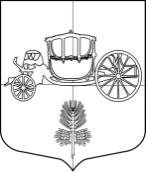 